12.4  The Normal DistributionObjective 1:  Recognize characteristics of normal distributionsThe normal distribution is a theoretical distribution for an entire population.  A histogram of a normal distribution will look more and more like a smooth curve as the sample size increases and the class width decreases. The distribution is bell-shaped and symmetric about a vertical line through the mean.   For a normal distribution, the median and mode are equal to the mean.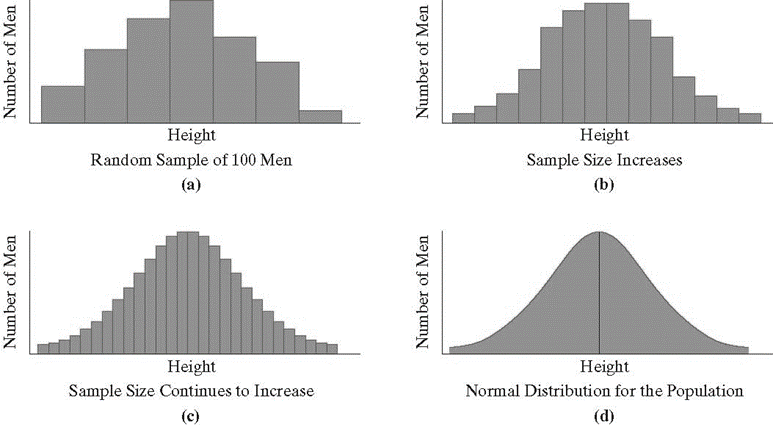 The normal distribution is sometimes called a bell curve or a Gaussian distribution.  The shape of the curve is determined by the mean and standard deviation of the population.  As the standard deviation increases, the distribution becomes more dispersed, or spread out, but retains a symmetric bell shape.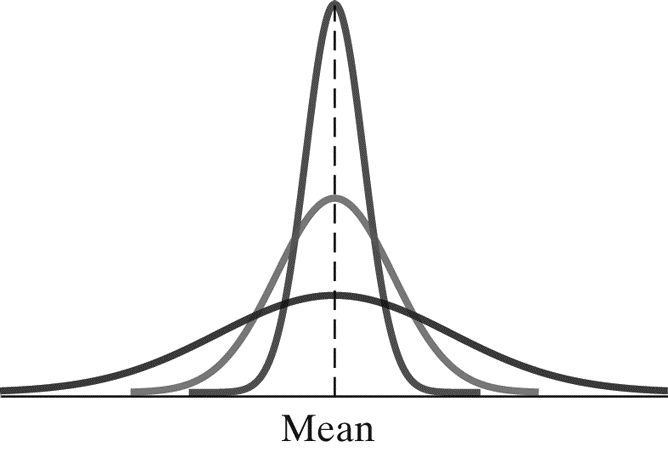   Not all statistical situations are represented by a normal distribution.  Some may be weighted to one side or may appear more random. 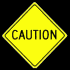 Objective 2:  Understand the 68-95-99.7 RuleThe 68-95-99.7 Rule is a way to describe the distribution of data items relative to the mean of a normal distribution.  The symmetry of the curve means that an equal number of items fall above and below the mean in each region.THE 68-95-99.7 RULE FOR THE NORMAL DISTRIBUTIONApproximately 68% of the data items fall within 1 standard deviation of the mean.Approximately 95% of the data items fall within 2 standard deviations of the mean.Approximately 99.7% of the data items fall within 3 standard deviations of the mean.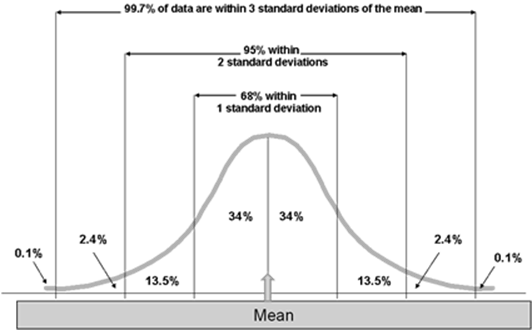 Objective 3:  Find scores at a specified number of standard deviations from the meanFINDING SCORES n STANDARD DEVIATIONS FROM THE MEAN Multiply n by the standard deviation, s.Add or subtract the result from the mean,  , to get a value n standard deviations greater than or less than the mean.This method can also be used to determine the ranges of data for applying the 68-95-99.7 Rule.Objective 4:  Use the 68-95-99.7 RuleObjective 5:  Convert a data item to a z-scoreA z-score describes how many standard deviations a data item in a normal distribution lies above or below the mean.  Data items greater than the mean have positive z-scores.  Data items less than the mean have negative z-scores. The z-score for the mean is 0.COMPUTING Z-SCORESThe z-score can be obtained using.Objective 6:  Understand percentiles and quartiles.A z-score measures a data item’s position in a normal distribution.  Another measure of a data item’s position is its percentile.  A data item is in the nth percentile of a distribution if it is greater than n percent of the items in the distribution.  Percentiles are often associated with scores on standardized tests.  If a score is in the 45th percentile, then 45% of the scores are less than this score.Quartiles refer specifically to the 25th, 50th, and 75th percentiles.  These are called the first, second, and third quartiles, respectively.  Since the median is greater than 50% of the items in a distribution, it is equal to the second quartile.  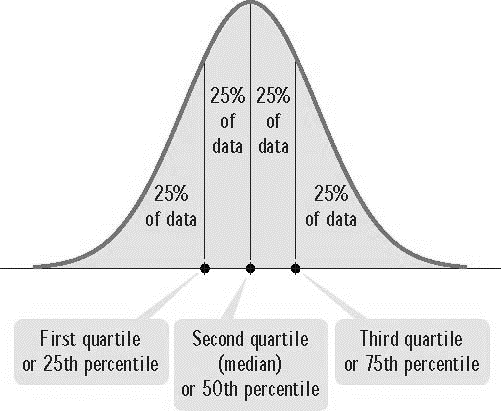 